Chapter 6 The Little Man ComputerConsider this model of the LMC and answer the questions below.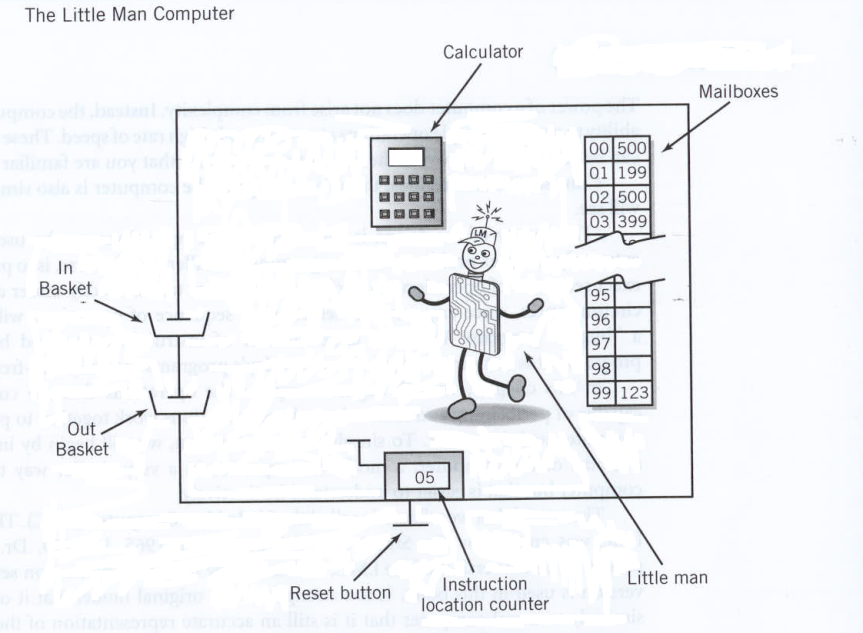 1) The LOAD instruction copies data from thea) in basket to a mailbox.b) calculator to a mailbox.c) in basket to the calculator.d) mailbox to the calculator.2) The STORE instruction copies data from thea) in basket to a mailbox.b) mailbox to the calculator.c) calculator to a mailbox.d) in basket to the calculator.3) The ADD instruction adds data froma) the in basket to a mailbox.b) a mailbox to the calculator.c) a mailbox to the in basket.d) one mailbox to another mailbox.4) The SUBTRACT instruction subtracts data ina) the calculator from a mailbox. b) the in basket from a mailbox.c) a mailbox from the calculator.d) one mailbox from another mailbox.5) The INPUT instruction takes data from thea) in basket and places it in a mailbox.b) mailbox and places it in the in basket.c) mailbox and places it in the calculator.d) in basket and places it in the calculator.6) The OUTPUT instruction takes data from thea) out basket and places it in a mailbox.b) mailbox and places it in the out basket.c) out basket and places it in the calculator.d) calculator and places it in the out basket.7) The COFFEE BREAK (HALT) instructiona) pauses the program.b) clears all mailboxes.c) empties the out basket.d) ignores the address portion of the instruction.8) A LOAD command will leave the original data in the mailbox a) deleted.b) corrupted.c) unchanged.d) overwritten.9) A LOAD command will leave the original data in the calculator a) deleted.b) corrupted.c) unchanged.d) overwritten.10) A STORE command will leave the original data in the mailbox a) deleted.b) corrupted.c) unchanged.d) overwritten.11) A STORE command will leave the original data in the calculator a) deleted.b) corrupted.c) unchanged.d) overwritten.12) An ADD command will leave the original data in the mailbox a) deleted.b) corrupted.c) unchanged.d) overwritten.13) An INPUT command will leave the original data in the calculator  a) deleted.b) corrupted.c) unchanged.d) overwritten.14) An OUTPUT command will leave the original data in the calculator a) deleted.b) corrupted.c) unchanged.d) overwritten.15) Which sequence of commands is needed to enter two numbers into the LMC (using the INPUT command)?a) INPUT, ADD, INPUTb) INPUT, LOAD, INPUTc) INPUT, STORE, INPUTd) INPUT, ENTER, INPUT16) The BRANCH UNCONDITIONALLY instruction changes the value in thea) mailbox.b) calculator.c) out basket.d) program counter (also called instruction location counter).17) The BRANCH ON ZERO instruction "jumps" if the value in thea) mailbox is zero.b) in basket is zero.c) calculator is zero.a) instruction location counter is zero.18) The BRANCH ON POSITIVE instruction "jumps" if the value in thea) mailbox is positive.b) in basket is positive.c) calculator is positive.d) instruction location counter is positive.19) The instruction cycle can be broken into these two partsa) fetch and decode.b) fetch and execute.c) decode and execute.d) execute and increment.20) The LMC knows which mailbox contains the next task by looking at thea) calculator.b) in basket.c) current mailbox.d) program counter (instruction location counter).Please refer to this table of op codes for problems 21 through 33      Opcode	Definition0	Halt1	ADD2	SUBTRACT3	STORE5	LOAD6	BRANCH UNCONDITIONALLY7	BRANCH ON ZERO8	BRANCH ON POSITIVE901	INPUT902	OUTPUTPlease refer to this table of Mailboxes and Contents for problems 21 through 26Mailbox 	Contents00	50501	10602	50703	90204	00005	1 	DAT06	3 	DAT07	6 	DAT21) What is the value in the calculator after the first instruction (505) is completed?a) 1b) 2c) 3d) 622) What is the value in the program counter (instruction location counter) after the first instruction (505) is completed?a) 01b) 02c) 03d) 0423) What is the value in the calculator after the fetch but before the execute portion of second instruction (106)?a) 1b) 2c) 3d) 624) What is the value in the calculator after the second (106) instruction is completed?a) 1b) 2c) 3d) 425) What is the value in the calculator after the third instruction (507) is completed?a) 1b) 2c) 3d) 626) What is the value in the calculator when the program is finished, i.e., when the halt instruction has been executed? a) 1b) 2c) 3d) 6Please refer to this table of Mailboxes and Contents for problems 27 through 33Mailbox 	Contents00	60201	10602	50703	20604	90205	00006	1	DAT07	3	DAT08	6	DAT27) What is the value in the calculator after the first instruction (602) is completed?a) 1b) 2c) 3d) unknown28) What is the value in the program counter (instruction location counter) after the first instruction (602) is completed?a) 01b) 02c) 03d) 0629) What is the value in the calculator after the instruction 507 is completed?a) 1b) 2c) 3d) 630) What instruction is never executed? a) 602b) 106c) 507d) 90231) What data (DAT) value is never used?a) 1b) 2c) 3d) 632) What is the value in the program counter (instruction location counter) when the program is finished? a) 03b) 04c) 05d) 0633) What is the value in the calculator when the program is finished? a) 1b) 2c) 3d) 634) In the von Neumann architecture, memory holdsa) data only.b) instructions only.c) data and instructions.d) neither data and instructions.  35) In the von Neumann architecture, memory is addressed a) by location number. b) by the value stored. c) by contents of the memory location.d) None of the above. Discussion Questions   Please refer to this table of op codes for the discussion questions      Opcode	Definition0	Halt1	ADD2	SUBTRACT3	STORE5	LOAD6	BRANCH UNCONDITIONALLY7	BRANCH ON ZERO8	BRANCH ON POSITIVE901	INPUT902	OUTPUT1) Using the LMC program below, add comments to explain what the result (value in the calculator) is after the completion of each instruction. The first one is completed as an example.Mailbox 	Contents	Result after completion00	901		Read contents from in basket and store in calculator01	31902	90103	32004	21905	709 06	51807 	90208 	00009        51710	90211	000----------------17	DAT18	DAT19	DAT20	DATSol:Mailbox 	Contents	Result after completion00	901		Read contents from in basket and store in calculator01	319		Store value of calculator in mailbox 1902	901		Read contents from in basket and store in calculator03	320		Store value of calculator in mailbox 2004	219		Subtract the value in calculator by value in mailbox 1905	709 		Branch to mailbox 09 if calculator is 006	518		Load value in mailbox 18 to calculator07 	902		Move value in calculator to out basket08 	000		Halt09        517 		Load value in mailbox 17 to calculator10	902		Move value in calculator to out basket11	000		Halt----------------17	DAT18	DAT19	DAT20	DAT2) Refer to the LMC program in question (1). Suppose the contents of mailbox 17 = 5; contents of mailbox 18 = 1.a) What is the final value in out basket if the first in basket is 56 and second in basket is 89?b) What is the final value in out basket if the first in basket is 75 and second in basket is 75?c) What is the final value in out basket if the first in basket is 89 and second in basket is 56?Sol: The order of input does not matter.a) 5 (because 56 and 89 are different)b) 1 (because 75 and 75 are the same)c) 5 (because 56 and 89 are different)3) Describe what the LMC program in question (1) does. Suppose the contents of mailbox 17 = 5; contents of mailbox 18 = 1.Sol: This program displays to the out basket "5" if the inputs are different, and a “1” if they are same; the order of input does not matter.4) Refer to the LMC program below and the table of op codes given above.a) What is the first number placed in the out basket?b) What is the last number placed in the out basket?Mailbox 	Contents00	51701	218 02	902    03	705 04	601 05	000 ……………..17 	100 	DAT18 	2	DATSol:a) 98b) 05) Refer to the LMC program in question (4). Change DAT in mailbox 18 to 4.a) What is the first number placed in the out basket?b) What is the last number placed in the out basket?Sol:a) 96b) 06) Describe what the LMC program in question (4) does.Sol: This program displays even numbers to the out basket counting backwards from 98. The first number displayed is 98, and the last number displayed is 0.7) Refer to the LMC program below. Write down what the calculator will hold after the instruction is complete in each loop. The first one is completed as an example.Mailbox 	Contents	Calculator after instruction is complete				Loop1 	Loop2 	Loop3 	Loop4 00	517    		1		2		3		401	118    02	317      03	219        04	710   05	600……………..17 	1 	DAT18	1 	DAT19        5  	DATSol:Mailbox 	Contents	Calculator after instruction is complete				Loop1 	Loop2 	Loop3 	Loop4 00	517    		1		2		3		401	118    		2		3		4		502	317      	2		3		4		503	219        	-3		-2		-1		004	710   		-3		-2		-1		005	600		-3		-2		-1		NA……………..17 	1  	DAT18	1 	DAT19        5  	DAT8) Refer to the LMC program in question (7). How did the contents of mailboxes 17-19 change for each loop?Sol: The content of address 17 goes: 2-3-4-5. The others don’t change.9) What instruction should be placed in mailbox 02 so the program loops 4 times?  Refer to the table of op codes above.Mailbox 	Contents	00	517  01	218 02	???03	31704 	90205	600 06	000  		……………..17 	1018	2Sol: The contents of address 02 should be 706 to loop 4 times.10) Describe what the following LMC program does.  Refer to the table of op codes above.Mailbox 	Contents	00	901  01	309 02	20703	90204 	70805	602 06	00007	108	00009 	DATSol: The program gets a number from the user. It then loops by that number displaying the loop count to the out basket each time. Example: in basket 4: Display to out basket: 3 – 2 – 1– 0.11) The contents in memory occasionally have to be moved to another area of memory.  When that happens, the mailbox references must be adjusted so that the program continues to function properly. Rewrite the LMC code in problem (10) so that it occupies mailboxes 05 through 14 only; mailboxes 01 through 04 will be used by another program, so they can't be used. Assume that instruction 605 remains in mailbox 00. Mailbox 	Contents	00	60501	used by other program02	used by other program03 	used by other program04 	used by other program05	???  06	???07	???08	???09 	???10	??? 11	???12	???13	???14 	???Sol:Mailbox 	Contents	00	60501	used by other program02	used by other program03 	used by other program04 	used by other program05	901  06	31407	21208	90209 	71310	606 11	00012	113	00014 	DAT12) Describe the LMC three-digit instruction format.  How does the LMC know what part of the value is an instruction, and what part is an address?Sol: The format of an instruction takes the form XYYWhere X is the op code (0-9) and YY is the address (00-99). There is no op code X=4.The LMC only has to check the first digit for the opcode; the remaining 2 digits are an address. 13) How does the LMC "know" if a particular mailbox contains data or instructions?Sol: LMC does not know if the value in a mailbox is an instruction or not. The first instruction location is 00 and the next is determined by the program counter. If the LMC happens upon a memory value that wasn’t intended to be an instruction, the LMC would try to execute it.  Alternatively, if the program counter points to a particular mailbox, it is assumed to contain an instruction, not data.14) What happens if the LMC is executing a program and never encounters a "HALT" command?Sol: The program will continue to execute until it encounters a location that contains “000” (the HALT instruction, even it it’s data) or a location that begins with a 4, which is an invalid operation code.  This assumes that incrementing the program counter past 99 returns it to zero.15) Describe how the LMC is von Neumann architecture.Sol: We need three things:1) Memory holds both programs and data; this is known as the stored program concept. The stored program concept allows programs to be changed easily.Yes, LMC memory holds programs and data2) Memory is addressed linearly; that is, there is a single sequential numeric address for each and every memory location.Yes, LMC memory is addressed linearly3) Memory is addressed by the location number without regard to the data contained within.Yes, LMC memory is addressed without regard for the contents. Section 6.6 A Note Regarding Computer Architectures   Alternative answer:1. The computer consists of a CPU and memory, with facility for input and output2. The memory holds both instructions and data3. The instructions are executed sequentially, that is, one at a time.SolutionsProblemAnswerSection in text / comments1dSection 6.2 Operation of the LMC2cSection 6.2 Operation of the LMC3bSection 6.2 Operation of the LMC4cSection 6.2 Operation of the LMC5dSection 6.2 Operation of the LMC6dSection 6.2 Operation of the LMC7aSection 6.2 Operation of the LMC8cSection 6.2 Operation of the LMC9dSection 6.2 Operation of the LMC10dSection 6.2 Operation of the LMC11cSection 6.2 Operation of the LMC12cSection 6.2 Operation of the LMC13dSection 6.2 Operation of the LMC14cSection 6.2 Operation of the LMC15cSection 6.4 An Extended Instruction Set       16dSection 6.4 An Extended Instruction Set       17cSection 6.4 An Extended Instruction Set       18cSection 6.4 An Extended Instruction Set       19bSection 6.5 The Instruction Cycle           20dSection 6.5 The Instruction Cycle           21aMultiple Sections 6.2, 6.4, 6.522aMultiple Sections 6.2, 6.4, 6.523aMultiple Sections 6.2, 6.4, 6.524dMultiple Sections 6.2, 6.4, 6.525dMultiple Sections 6.2, 6.4, 6.526dMultiple Sections 6.2, 6.4, 6.527dMultiple Sections 6.2, 6.4, 6.528bMultiple Sections 6.2, 6.4, 6.529cMultiple Sections 6.2, 6.4, 6.530bMultiple Sections 6.2, 6.4, 6.531dMultiple Sections 6.2, 6.4, 6.532dMultiple Sections 6.2, 6.4, 6.533bMultiple Sections 6.2, 6.4, 6.534cSection 6.6 A Note Regarding Computer Architectures   35aSection 6.6 A Note Regarding Computer Architectures   